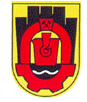 УТВЪРДИЛ:.................................ВЯРА ЦЕРОВСКАКМЕТ НА ОБЩИНА ПЕРНИК		Д  О  К  У  М  Е  Н  Т  А  Ц  И  ЯЗАУЧАСТИЕ В ОБЩЕСТВЕНА ПОРЪЧКА С ПРЕДМЕТ НА ПОРЪЧКАТА:„Доставка на хранителни продукти за нуждите на звено „ Социални услуги в стол Домашен социален патронаж“ към Общинско предприятие „ Общинско обслужване“, гр. Перник и във връзка с реализиране на проект „Осигуряване на топъл обяд – 2017 г. в гр. Перник, ОПЕРАТИВНА ПРОГРАМА ЗА ХРАНИ И/ИЛИ ОСНОВНО МАТЕРИАЛНО ПОДПОМАГАНЕ 2014 – 2020 г., Операция тип 3: „ Осигуряване на топъл обяд“, Процедура на директно предоставяне на безвъзмездна финансова помощ 2014BG05FMOP001-3.002” по две обособени позиции:Обособена позиция №1: Доставка на Месо, риба и месни продукти, Мляко и млечни продукти, Пакетирани стоки и тестени изделия, варива и подправки, Плодове и зеленчуци, Консерви – плодови и зеленчукови и яйца.Обособена позиция №2: Доставка на хляб и хлебни изделияСъгласували:Йордан ПавловЗам. кмет на община ПерникЛилия ПетроваНачалник отдел „ Общинско обслужване“Галина ГанчеваНачалник отдел “ОП”       Изготвил:    Михаела Спасова, Старши специалист, отдел “ОП “Гр. Перник, 2019 г. ОБЩА ИНФОРМАЦИЯ1.ВЪЗЛОЖИТЕЛ на обществената поръчка: ВЯРА ЦЕРОВСКА – Кмет на Община Перник2. Обект на поръчката е „доставка” по смисъла на чл. 3, ал. 1, т. 2 от ЗОП. 3. Предмет на поръчката – „Доставка на хранителни продукти за нуждите на звено „ Социални услуги в стол Домашен социален патронаж“ към Общинско предприятие „ Общинско обслужване“, гр. Перник и във връзка с реализиране на проект „Осигуряване на топъл обяд – 2017 г. в гр. Перник, ОПЕРАТИВНА ПРОГРАМА ЗА ХРАНИ И/ИЛИ ОСНОВНО МАТЕРИАЛНО ПОДПОМАГАНЕ 2014 – 2020 г., Операция тип 3: „ Осигуряване на топъл обяд“, Процедура на директно предоставяне на безвъзмездна финансова помощ 2014BG05FMOP001-3.002” по две обособени позиции:Обособена позиция №1: Доставка на Месо, риба и месни продукти, Мляко и млечни продукти, Пакетирани стоки и тестени изделия, варива и подправки, Плодове и зеленчуци, Консерви – плодови и зеленчукови и яйца.Обособена позиция №2: Доставка на хляб и хлебни изделия4. Обособени позиции – Предметът на обществената поръчка се разделя на две обособени позиции:Обособена позиция №1: Доставка на Месо, риба и месни продукти, Мляко и млечни продукти, Пакетирани стоки и тестени изделия, варива и подправки, Плодове и зеленчуци, Консерви – плодови и зеленчукови и яйца.Обособена позиция №2: Доставка на хляб и хлебни изделия5. Места на доставка: Мястото за изпълнение на поръчката е територията на град Перник.6. Срок за изпълнение: 24 месеца, считано от датата на сключване на договора за доставка, или до изчерпване на финансовия ресурс.7. Прогнозна стойност за изпълнение на поръчката Общият разполагаем прогнозен ресурс на обществената поръчка е: до 712 000.00 лв. без ДДС /седемстотин и дванадесет хиляди лева/ или до 854 400.00 лв. с ДДС /осемстотин петдесет и четири хиляди и четиристотин лева/, както следва:За Обособена позиция № 1 – до 620 000.00 лв. без ДДС /шестстотин и двадесет хиляди лева/ или до 744 000.00 лв. с ДДС /седемстотин четиридесет и четири хиляди лева/ с ДДС.За Обособена позиция № 2 – до 92 000.00 лв. без ДДС /деветдесет и две хиляди лева/ бе ДДС, или до 110 400.00 лв. с ДДС /сто и десет хиляди и четиристотин лева/с ДДС.8. Вид на процедурата – Открита процедура.9. Срок на валидност на офертата: 6 (шест) месеца, считано от датата, определена за краен срок за 10. Контролът по изпълнение на поръчката ще се упражнява от лице/а, определено/и от Възложителя. Контролиращият за правилното и точно изпълнение на поръчката следи за спазването на нормативните разпоредби и изпълнението на договорните условия. При установяване на нередности, същите се констатират своевременно в протокол и възложителят задължава изпълнителя да ги отстрани в най-кратък срок.11. Образуване на предлаганата цена:Предлаганата цена следва бъде съобразена с единичните цени, обявени в бюлетина на „САПИ” ЕООД, валиден за период от 11.03 до 15.03.2019 г., като участниците оферират единични цени за всеки артикул от предмета на поръчката.Участник, който не е посочил цена и процент отстъпка или надценка за всеки артикул от предмета на поръчката, обявена в бюлетина на „САПИ” ЕООД валиден от 11.03 до 15.03.2019 г. се отстранява от процедурата. Процентът отстъпка или надценка спрямо цената на „САПИ” ЕООД, обявена в бюлетина, валиден от 11.03 до 15.03.2019 г.  се оферира от участника за всеки артикул от предмета на поръчката поотделно и служи за последваща актуализация на цените при изпълнение на договора и не се променя през срока за изпълнение на поръчката II. ТЕХНИЧЕСКА СПЕЦИФИКАЦИЯСъгласно приложение…..III. ИЗИСКВАНИЯ КЪМ УЧАСТНИЦИТЕОбщи изисквания към участницитеВ процедурата за възлагане на обществена поръчка могат да участват български или чуждестранни физически или юридически лица или техни обединения, както и всяко друго образувание, което има право да изпълнява доставката, съгласно законодателството на държавата, в която е установено. Възложителят не поставя каквито и да е изисквания относно правната форма под която Обединението ще участва в процедурата за възлагане на поръчката. Когато Участникът е обединение, което не е регистрирано като самостоятелно юридическо лице се представя учредителния акт, споразумение и/или друг приложим документ, от който да е видно правното основание за създаване на обединението, както и следната информация във връзка с конкретната обществена поръчка: 1. правата и задълженията на участниците в обединението; 2. дейностите, които ще изпълнява всеки член на обединението и 3.уговаряне на солидарна отговорност между участниците в обединението. 4. Когато участникът е обединение, което не е юридическо лице, следва да бъде определен и посочен партньор/партньори, който/които да представлява обеденението за целите на настоящата обществена поръчка. 5. В случай че обединението е регистрирано по БУЛСТАТ, преди датата на подаване на офертата за настоящата обществена поръчка се посочва БУЛСТАТ и/или друга идентифицираща информация в съответствие със законодателството на държавата, в която участникът е установен, както и адрес, включително електронен, за кореспонденция при провеждането на процедурата. 6. В случай, че обединението не е регистрирано и при възлагане изпълнението на дейностите, предмет на настоящата обществена поръчка, Участникът следва да извърши данъчна регистрация и регистрацията по БУЛСТАТ, след уведомяването му за извършеното класиране и преди подписване на договора;7. Подизпълнители 7.1 Участниците посочват в офертата подизпълнителите и дела от поръчката, който ще им възложат, ако възнамеряват да използват такива. 7.2. Подизпълнителите трябва да отговарят на съответните критерии за подбор съобразно вида и дела от поръчката, който ще изпълняват, и за тях да не са налице основания за отстраняване от процедурата. 7.3. Възложителят изисква замяна на подизпълнител, който не отговаря на условията по т.7.2. 8. Лице, което участва в обединение или е дало съгласие и фигурира като подизпълнител в офертата на друг участник, не може да представя самостоятелна оферта. В процедура за възлагане на обществена поръчка едно физическо или юридическо лице може да участва само в едно обединение. 9. Свързани лица по смисъла на паргр. 2, т. 45 от доп.разпоредби на ЗОП не могат да бъдат самостоятелни участници в една и съща процедура. 10. За Участниците не трябва да са на лице обстоятелствата по чл.54, ал.1, т.1,т. 2, т.3, т. 4, т.5, т.6 и т.7 от ЗОП и чл.55, ал.1, т.1 и т.4 и т.5 от ЗОП, чл. 3, т. 8 от Закона за икономическите и финансовите отношения с дружествата, регистрирани в юрисдикции с преференциален данъчен режим, контролираните от тях лица и техните действителни собственици както и обстоятелсвата по чл.69 от Закона за противодействие на корупцията и за отнемане на незаконно придобитото имущество (ЗПКОНПИ)Забележка: Основанията по чл.54, ал.1, т.1, т.2 и т. 7 от ЗОП се отнасят за: а/. лицата, които представляват участника или кандидата; б/. лицата, които са членове на управителни и надзорни органи на участника или кандидата; в/. други лица със статут, който им позволява да влияят пряко върху дейността на предприятието по начин, еквивалентен на този, валиден за представляващите го лица, членовете на управителните или надзорните органи. Когато изискванията по чл. 54, ал. 1, т. 1, 2 и 7 от ЗОП се отнасят за повече от едно лице, всички лица подписват един и същ ЕЕДОП. Когато е налице необходимост от защита на личните данни или при различие в обстоятелствата, свързани с личното състояние, информацията относно изискванията по чл. 54, ал. 1, т. 1, 2 и 7 от ЗОП се попълва в отделен ЕЕДОП за всяко лице или за някои от лицата.11. Участникът следва да предостави (декларира) в част III., буква „Г“ от Единния европейски документ за обществени поръчки (ЕЕДОП) липсата на основания по чл. 3, т. 8 от Закона за икономическите и финансовите отношения с дружествата, регистрирани в юрисдикции с преференциален данъчен режим, контролираните от тях лица и техните действителни собственици както и за обстоятелствата по чл.69 от Закона за противодействие на корупцията и за отнемане на незаконно придобитото имущество (ЗПКОНПИ).КРИТЕРИИ ЗА ПОДБОР1. Годност (правоспособност) за упражняване на професионална дейност1. Минимални изисквания1.1 Всеки участник трябва да разполага с обект, регистриран по чл. 12 от ЗХ за търговия на едро с храни от животински и от неживотински произход с обхват на регистрацията, включващ всички групи храни от предмета на поръчката, издадено от съответната ОДБХ.
При участник обединение на физически и/ или юридически лица всяко физическо/ юридическо лице, включено в обединението, което ще извършва дейност, за която е необходима посочената регистрация, следва да притежава удостоверение за регистрация по чл. 12 от Закона за храните, за търговия на едро с храни от животински и от неживотински произход, включващо групите храни от предмета на поръчката, съобразно с извършваната от лицето дейност, издадено от съответната ОДБХ. Националните регистри на обектите за производство и търговия на храни са публични и се публикуват в Интернет (чл. 14, ал. 3 от Закона за храните).
При участник чуждестранно лице, същото следва да разполага с обект, регистриран съгласно законодателството на съответната държава.При подаване на оферта, в съответствието с изискването участникът декларира в ЕЕДОП, като посочва в част IV, буква „А“ информацията за обекта за търговия на едро с хранителни продукти, с който разполага с посочване на адрес, телефон и лице за контакт, номер и дата на регистрация на обекта съгласно чл.12 от Закона за храните (за чуждестранните лица, съгласно законодателството на съответната държава), както и групите храни за които е валидна регистрацията му.
В случаите на чл.67, ал.5 и 6 от ЗОП се представя декларация-описание на обекта/обектите, регистрирани по чл. 12 ЗХ, от които се извършва дейността, както и удостоверение за регистрация по чл. 12 ЗХ за търговия на едро, с обхват, съответстващ на предмета на поръчката, на името на участника.2. Технически възможности и квалификации1. Участникът трябва да има внедрени:1.1. Система за управление на качество по актуален към датата на подаване на офертата стандарт EN ISO 9001:2015 или еквивалентна с обхват доставка на хранителни продукти. Сертификатът трябва да е валиден и да е издаден от независими лица, които са акредитирани по съответната серия европейски стандарти от Изпълнителна агенция „Българска служба за акредитация“ или от друг национален орган по акредитация, който е страна по Многостранното споразумение за взаимно признаване на Европейската организация за акредитация, за съответната област или да отговарят на изискванията за признаване съгласно чл. 5а, ал. 2 от Закона за националната акредитация на органи за оценяване на съответствието. Възложителят приема еквивалентни сертификати, издадени от органи, установени в други държави членки.
Изискуеми документи:При подаване на офертата участникът декларира сътоветствието с изискванията за технически изисквания в ЕЕДОП част IV, раздел Г. При поискване от възложителя по реда на чл. 67, ал. 5 ЗОП участникът, а при условията на чл. 67, ал. 6 ЗОП определеният изпълнител, следва да представи заверено копие от сертификат по актуален към датата на подаване на офертата стандарт EN ISO 9001:2015 или еквивалентен с обхват–доставка на хранителни продукти1.2. Система за управление на безопасността на храните по актуален към датата на подаване на офертата стандарт EN ISO 22000:2005 или еквивалентна с обхват доставка на хранителни продукти. Сертификатът трябва да е валиден и да е издаден от независими лица, които са акредитирани по съответната серия европейски стандарти от Изпълнителна агенция „Българска служба за акредитация“ или от друг национален орган по акредитация, който е страна по Многостранното споразумение за взаимно признаване на Европейската организация за акредитация, за съответната област или да отговарят на изискванията за признаване съгласно чл. 5а, ал. 2 от Закона за националната акредитация на органи за оценяване на съответствието. Възложителят приема еквивалентни сертификати, издадени от органи, установени в други държави членки
Изискуеми документи: При подаване на офертата участникът декларира сътоветствието с изискванията в ЕЕДОП част IV, раздел Г. При поискване от възложителя по реда на чл. 67, ал. 5 ЗОП участникът, а при условията на чл. 67, ал. 6 ЗОП определеният изпълнител, следва да представи заверено копие от сертификат по актуален към датата на подаване на офертата стандарт EN ISO 22000:2005 или еквивалентен с обхват–доставка на хранителни продукти .Системите следва да са внедрени в обекта, от който ще се извършват доставките.
2.1 Участниците да разполагат с минимум 1 /едно/ транспортно средство за обособена позиция №1 и обособена позиция №2, специализирано за превоз на хранителните продукти, обект на доставка по съответната обособена позиция. Транспортните средства, предвидени от участника за доставка на продукти от животински произход по обособена позиция № 1, трябва да са регистрирани от ОДБХ по реда на чл. 246 ЗВМД. Специализираните транспортни средства трябва да осигуряват съответните температурни параметри и условия за превоз на различни групи храни. Удостоверенията за регистрация за транспортиране на хранителни продукти следва да са издадени след 01.01.2007г. В случай ,че участникът подава оферта и за двете обособени позиции гореописаните условия по отношение на изискването за необходим минимален брой специализирани транспортни средства за превоз на хранителните продукти се прилагат кумулативно. При условията на чл.67 ал.5 и 6 от ЗОП участникът следва да представи декларация за техническото оборудване, което ще бъде използвано за изпълнение на поръчката, в която следва да се опишат транспортните средства, както и номерата на удостоверенията за регистрация, издадени от ОДБХ, когато е приложимо.В случай, че транспортните средства не са собствени, при условията на чл. 67, ал. 5 и 6 ЗОП се представя доказателство, че участникът ще разполага с тях за срока на договора за обществена поръчка.Забележка: Когато участник е чуждестранно лице, той представя съответен еквивалент на изискващите се документи за доказване на съответствието с критериите за подбор, съгласно законодателството на държавата, в която е установен.Участникът, самостоятелно или съвместно, трябва да е изпълнил през последните 3 (три) години, считано от датата на подаване на офертите – дейности по доставка на хранителни продукти, с предмет и обем, идентични или сходни с тези на настоящата обществена поръчка.Заб.: Под сходни дейности на предмета на настоящата поръчка се разбират дейности: за обособена позиция № 1 –доставки на Месо, риба и месни продукти и/или Мляко и млечни продукти и/или Пакетирани стоки и тестени изделия и/или варива и подправки и/или Плодове и зеленчуци и/или консерви - плодови и зеленчукови; за обособена позиция № 2 – доставки на Хляб и хлебни изделияУчастникът, избран за изпълнител следва да представи, преди подписване на договора:
Списък на извършените доставки на хранителни продукти, изпълнени през последните три години, считано от датата на подаване на офертата, които са идентични или сходни с предмета на поръчката, придружени с посочване на стойностите, датите и получателите,заедно с доказателство за извършената доставка или услуга.3.  Използване на капацитета на трети лица. 3.1. Участниците могат да се позоват на капацитета на трети лица, независимо от правната връзка между тях, по отношение на критериите, свързани с икономическото и финансовото състояние, техническите способности и професионалната компетентност. 3.2. По отношение на критериите, свързани с професионална компетентност, участниците могат да се позоват на капацитета на трети лица само ако лицата, с чиито образование, квалификация или опит се доказва изпълнение на изискванията на възложителя, ще участват в изпълнението на частта от поръчката, за която е необходим този капацитет. 3.3. Когато участникът се позовава на капацитета на трети лица, той трябва да може да докаже, че ще разполага с техните ресурси, като представи документи за поетите от третите лица задължения. 3.4. Третите лица трябва да отговарят на съответните критерии за подбор, за доказването на които участникът се позовава на техния капацитет и за тях да не са налице основанията за отстраняване от процедурата.3.5. Възложителят изисква участника да замени посоченото от него трето лице, ако то не отговаря на някое от условията по т.4.4. 4.6. Когато участник в процедурата е обединение от физически и/или юридически лица, той може да докаже изпълнението на критериите за подбор с капацитета на трети лица при спазване на условията по т.3.2 –4.3.6. При участие на обединения, които не са юридически лица, съответствието с критериите за подбор се доказва от обединението участник, а не от всяко от лицата, включени в него, с изключение на съответна регистрация, представяне на сертификат или друго условие, необходимо за изпълнение на поръчката, съгласно изискванията на нормативен или административен акт и съобразно разпределението на участието на лицата при изпълнение на дейностите, предвидено в договора за създаване на обединение.IV. КРИТЕРИЙ ЗА ОПРЕДЕЛЯНЕ НА ИКОНОМИЧЕСКИ НАЙ-ИЗГОДНАТА ОФЕРТАОценяването и класирането на офертите на участниците се извършва по критерия „оптимално съотношение качество/цена”. Оценяването и класирането на постъпилите оферти ще се извърши в съответствие с изискванията на чл. 70, ал. 2, т. 3 от ЗОП. Методиката за оценка цели постигане на оптимално съотношение качество/цена, което се оценява въз основа на цената и на показатели, включващи качествени аспекти, свързани с предмета на обществената поръчка. Критерий за оценка на офертите - "оптимално съотношение качество/цена". Разглеждането, оценката и класирането на офертите се извършва на два етапа в следната последователност:-оценка на техническо предложение-оценка на ценово предложение.Оценката за всяка от обособените позиции се извършва по отделните показатели със съответните им тежести, съгласно комплексната оценка по формула: КО = П1+П2 П2 = П2.1+П2.2П 1 - срок на реакция след установяване на несъответствие на даденото със заявеното – 30 т. П 2 - цена – 70 т. тежест, в това число П2.1 -Предложен процент отстъпка от цената на продуктите в Бюлетин САПИ ЕООД - 50 т. от общата комплексна оценкаП2.2 -Предлагана цена представляваща сбор от единичните цени на отделните продукти - 20 т. от общата комплексна оценкаПоказател П1 – срок за реакция – максимална тежест 30 т. Всеки участник трябва да предложи време за реакция за подмяна на хранителните продукти или замяна при несъответствие на доставеното със заявеното от страна на Възложителя. При всеки установен дефект на даден хранителен продукт от страна на възложителя, той има задължение да уведоми възложителя незабавно за него. От своя страна изпълнителят е длъжен да спази срока, който ще посочи в техническото предложение, за отстраняване на дефекта.П 1 - срок на реакция след установяване на несъответствие на даденото със заявеното – 30 т. П1= (Сmin-р. / Сi-р.) х 30, къдетоСmin-р. – представлява минималният (най-кратък) предложен срок за реакцияСi-р. – представлява срока за реакция, предложен от i-тия участник П 2 - цена – 70 т., в това числоП2.1 - е показател, отразяващ тежестта на предложения от участника процент отстъпка от цената на продуктите в Бюлетин САПИ ЕООД – 50 т.Точките на останалите участници се определят в съотношение към най-високия процент отстъпка по следната формула:П2= (Отсi/ Отсmax) х 50, къдетоОтсmax – представлява максималният (най-висок) процент отстъпка от цената на продуктите в Бюлетин САПИ ЕООДОтсi – представлява процента отстъпка, предложен от i-тия участник Показател 2.2 – Предлагана цена, представляваща сбор от единичните цени на отделните продукти - 20 т. от общата комплексна оценка:  	Оценката по този показател се формира, като най-ниската  предложена цена, представляваща сбор от единичните цени на отделните продукти без вкл. ДДС от участник, допуснат до оценяване, се разделя на предлаганата цена, представляваща сбор от единичните цени на отделните продукти без вкл. ДДС, оферирана от съответния участник, който се оценява и резултатът се умножава по по съответният брой точки:Мин. Цена-сбор ед.ц.  Ц1=    _____________________________      х  20Предл. цена-сбор ед.ц.  Където: „минималната предложена цена” е най-ниската предложена цена, представляваща сбор от единичните цени на отделните продукти, от участник, допуснат до класиране (в лева без вкл. ДДС); „цената, предложена от участника” е цена, представляваща сбор от единичните цени на отделните продукти, предложена от съответния участник (в лева, без вкл. ДДС).Ценовите предложения се проверяват, за да се установи, че са подготвени и представени в съответствие с изискванията на документацията за участие в процедурата. От участие в процедурата се отстранява участник, който е посочил единична цена, за съответен хранителен продукт, по-висока от единичната цена, за този продукт, в Бюлетина САПИ ЕООД . При установяване на аритметична грешка, комисията извършва съответните действия по изчисляването и вписва аритметично вярната стойност. Оферти, в които оценяваните показатели имат еднакви стойности и измерения, получават равен брой точки по съответния показател.В случай че комплексните оценки на две или повече оферти са равни, за икономически най-изгодна се приема тази оферта, в която се предлага най-ниска цена. При условие, че и цените са еднакви се сравняват оценките по показателя с най-висока относителна тежест и се избира офертата с по-благоприятна стойност по този показател.Комисията провежда публично жребий за определяне на изпълнител между класираните на първо място оферти, ако  поръчката се възлага по критерий икономически най- изгодна оферта, но тази оферта не може да се определи по реда на чл. 71, ал.4 от ЗОП.V. УКАЗАНИЯ ЗА ПОДГОТОВКА И ПРЕДСТАВЯНЕ НА ОФЕРТИТЕОбщи положенияВсеки участник може да представи само една оферта в един оригинален екземпляр, която отговаря на условията и изискванията на настоящата документация и ЗОП. Офертата се изготвя само в един вариант, съобразно изискванията на възложителя. Не се допуска предлагане на алтернативни решения (повече от един вариант) по отношение на технически характеристики, цени или други елементи от офертата.Допуска се участие на подизпълнители.4. Офертата трябва да е четливо написана на български език, да няма механични или други явни поправки по нея. Документи с явни поправки не се разглеждат.5. Представените образци в документацията за участие и условията, описани в тях, са задължителни за участниците.6. Офертата трябва да включва подробно описание на предлаганите от участника условия за изпълнение на поръчката.7. Подаването на оферта за участие, означава, че участникът се е запознал и приема изцяло всички специални и общи правила, определени в настоящата документация. Всяка клауза за обратното ще доведе до отхвърляне на офертата. 8. Лице, което участва като подизпълнител в офертата на друг участник, не може да представя самостоятелна оферта. 9. Лице, което участва като в член на обединение, подало оферта, не може да представя самостоятелна оферта. 10. До изтичане на срока за подаване на офертите всеки участник може да промени, допълни или да оттегли офертата си. 11. Срокът на валидност на офертите е 6 (шест) месеца, считано от датата, определена за краен срок за получаване на офертите. 12. Документацията за участие се публикува в профила на купувача. 13. Всички комуникации и действия на Възложителя и на участниците, свързани с настоящата процедура са в писмен вид.Подаване на офертата1. Офертата се подава от участника или от упълномощен от него представител – лично или чрез пощенска или друга куриерска пратка са обратна разписка на адреса, посочен в Обявлението за обществена поръчка. 2. Ако участникът изпрати офертата си чрез пощенска или друга куриерска пратка са обратна разписка, разходите за изпращането, както и рискът от забава или загубване на офертата са за сметка на участника. 3. Офертите могат да се подават всеки работен ден в срока, посочен в Обявлението за обществената поръчка. 4. Офертата се представя в запечатана непрозрачна опаковка, върху която се посочва:5. За получените оферти при възложителя се води регистър, в който се отбелязват:5.1. подател на офертата;5.2. номер, дата и час на получаване;5.3. причините за връщане на офертата, когато е приложимо6. При получаване на офертата върху запечатаната непрозрачна опаковка се отбелязва поредния номер, датата и часът на получаването, за което на приносителя се издава документ.7. Не се приемат оферти, които са представени след изтичане на крайния срок за получаване или са в незапечатана опаковка или в опаковка в нарушена цялост.8. Когато към момента на изтичане на крайния срок за получаване на оферти пред мястото, определено за тяхното подаване, все още има чакащи лица, те се включват в списък, който се подписва от представител на възложителя и от присъстващите лица. Офертите на лицата от списъка се завеждат в регистъра на получените оферти. В тези случаи не се допуска приемане на оферти от лица, които не са включени в списъка.Съдържание на офертата:Запечатаната непрозрачна опаковка задължително трябва да съдържат:1.Опис на представените документи – Образец № 1.2. Информация, относно личното състояние и критериите за подбор:2.1. Единен европейски документ за обществени поръчки (ЕЕДОП) за участника в съответствие с изискванията на закона и условията на възложителя, а когато е приложимо - ЕЕДОП за всеки от членовете в обединението, което не е юридическо лице, за всеки подизпълнител и за всяко лице, чиито ресурси ще бъдат ангажирани в изпълнението на поръчката (Образец № 2); В изпълнение на чл. 67, ал. 4 от Закона за обществените поръчки, считано от 01.04.2018г. Единният европейски документ за обществени поръчки /ЕЕДОП/ се предоставя в електронен вид по образец, утвърден с акт на Европейската комисия. В тази връзка за целите на участието в настоящата процедура следва задължително предоставяне на ЕЕДОП в електронен вид, като той трябва да бъде цифрово подписан и приложен на подходящ оптичен носител към пакета документи за участие в процедурата. Форматът, в който се предоставя документът не следва да позволява редактиране на неговото съдържание. Забележка: След попълване на ЕЕДОП, файлът следва да се конвертира в нередактируем формат и трябва да бъде подписан с квалифициран електронен подпис на лицето/лицата по чл. 40 от ППЗОП.2.2. Документи за доказване на предприетите мерки за надеждност, когато е приложимо;2.3. Документите по чл. 37, ал. 4 от ППЗОП /в случай, че участникът е обединение/;3. Техническо предложение, съдържащо:Документ за упълномощаване, когато лицето, което подава офертата, не е законният представител на участника.Предложение за изпълнение на поръчката, съгласно изискванията на Възложителя – Образец № 3;Декларация за съгласие с клаузите на приложения проект на договор - Образец № 4. Декларация за срока на валидност на офертата - Образец № 5;Декларация за конфиденциалност по чл. 102 от ЗОП (по преценка на участника) - Образец № 6;Декларация, че са спазени задълженията, свързани с данъци и осигуровки, опазване на околната среда, закрила на заетостта и условията на труд, които са в сила в страната (по Образец № 7), Участникът, определен за изпълнител, е длъжен да доставя хранителни продукти от вид и с производител, съответстващ на оферираните. В случай, че при изпълнение на договора се наложи доставка на продукт от различен производител, то изпълнителят следва да уведоми за това възложителя като предостави и протоколи за изпитване /сертификати за съответствие на пресни плодове и зеленчуци, доказващи съответствие на новия артикул с техническата спецификация и представената с офертата таблица за съответствие.4. Ценово предложение (Образец № 8), в отделен запечатан непрозрачен плик с надпис "Предлагани ценови параметри”. * В ценовото предложение трябва да бъдат включени всички необходими разходи за изпълнението на обществената поръчка.Извън плика с надпис “Предлагани ценови параметри“ не трябва да е посочена никаква информация относно цената. Участници, които по какъвто и да е начин са включили някъде в офертата си “Предлагани ценови параметри“ елементи, свързани с предлаганата цена (или части от нея), ще бъдат отстранени от участие в процедурата.Изисквания към документите:Документите и данните в офертата се подписват само от лица с представителни функции или упълномощени за това лица и трябва да бъдат подпечатани. Във втория случай се изисква да се представи пълномощно за изпълнението на такива функции.Всички документи, се представят в оригинал или копие, заверено от участника собственоръчно с текст: „Вярно с оригинала”, подпис и печат;Всички документи, свързани с предложението, следва да бъдат на български език. Ако в предложението са включени документи на чужд език, то следва да са придружени от превод на български език.Лицата, които ще представляват участниците в процедурата, и не са техни представители по закон, трябва да представят и да поставят в плика с офертата изрично пълномощно, подписано от лицето (лицата), оторизирано/и по закон да представлява/т участника. Пълномощното на чуждестранните лица следва да бъде преведено на български език. Пълномощното следва да съдържа всички данни на лицата (упълномощен и упълномощител), както и изрично изявление, че упълномощеното лице има право да подпише и подаде офертата и да представлява участника в процедурата.Представяне и приемане на документиЖелаещите да участват в процедурата за възлагане на обществената поръчка подават офертите си лично или чрез упълномощено лице, или по пощата с препоръчано писмо с обратна разписка на адрес: гр. Перник, пл. „СВ.Иван Рилски“ 1 А, всеки работен ден от 08.00 часа до 17.00 часа до изтичане на крайния срок, съгласно обявлението. Всеки Участник следва да осигури своевременното получаване на офертата от Възложителя. Възложителят не носи отговорност за оферти, в случай, че се използва друг начин за представяне, различен от посочения. Оферти, които са представени след изтичане на крайния срок за получаване или в незапечатан, прозрачен или скъсан плик, не се приемат за участие в процедурата и се връщат незабавно на участниците. Тези обстоятелства се отбелязват във входящия регистър.VI. РАЗЯСНЕНИЯ И СРЕДСТВА ЗА КОМУНИКАЦИЯРазяснения1. Лицата могат да поискат писмено от Възложителя разяснения по решението, обявлението и документацията за обществената поръчка до 10 дни преди изтичането на срока за получаване на офертите. 2. Възложителят предоставя разясненията в 4-дневен срок от получаване на искането, но не по-късно от 6 дни преди срока за получаване на офертите. Разясненията се предоставят чрез публикуване на профила на купувача /интернет адрес: https://pernik.nit.bg/proczeduri-po-zop/dostavka-na-xranitelni-produkti-za-obshhinskite-detski-yasli-2op/Средства за комуникация:1. Всички комуникации между Възложителя и участниците, свързани с настоящата процедура, са на български език и в писмен вид. Обменът на информация между Възложителя и участника може да се извършва по един от следните начини: лично, чрез пощенска или куриерска услуга с препоръчана пратка с обратна разписка, по факс или по електронен път – на електронна поща, като съобщението се подписва с електронен подпис. За получено ще се счита уведомление, което е получено лично, на посочения от участника адрес за кореспонденция, номер на факс или електронен адрес. 2. Решенията и други уведомления, изпратени по факс от Възложителя, се приемат за редовно връчени, ако са изпратени на посочения от адресата номер на факс и е получено автоматично генерирано съобщение, потвърждаващо изпращането. 3. Когато адресатът е сменил своя адрес/факс и не е информирал своевременно за това ответната страна или адресатът не желае да приеме уведомлението, за получено се счита това уведомление, което е достигнало до адреса/факса, известен на изпращача.VII. ОТВАРЯНЕ, РАЗГЛЕЖДАНЕ, ОЦЕНКА И КЛАСИРАНЕ НА ОФЕРТИТЕОфертите ще бъдат отворени, разгледани, оценени и класирани от комисия, която ще започне своята работа в часа и на датата, посочени в Обявлението за обществената поръчка в сградата на Община Перник”, находяща се в гр. Перник, пл.“Св.Иван Рилски” № 1 А. При промяна на датата и часа на отваряне на офертите, участниците се уведомяват писмено. При отварянето на офертите имат право да присъстват участници в процедурата лично или чрез упълномощени представители, както и представители на средствата за масова информация. Представител на участника се допуска след удостоверяване на неговата самоличност и представяне на съответните пълномощни. Присъстващите представители вписват имената си и се подписват в изготвен от комисията списък, удостоверяващ тяхното присъствие.Комисията отваря по реда на тяхното постъпване запечатаните непрозрачни опаковки и оповестява тяхното съдържание, като проверява за наличието на отделен плик с надпис „Предлагани ценови параметри“. Най-малко трима от членовете на комисията подписват техническото предложение и плика с надпис „Предлагани ценови параметри“. Комисията предлага по един от присъстващите представители на другите участници да подпише техническото предложение и плика с надпис „Предлагани ценови параметри“. След извършването на описаните по-горе действия, приключва публичната част от заседанието на комисията, като същата продължава своята работа в закрито заседание. На закритото заседание комисията разглежда документите за съответствие с изискванията към личното състояние и критериите за подбор, поставени от възложителя, и съставя протокол.Когато установи липса, непълнота или несъответствие на информацията, включително нередовност или фактическа грешка, или несъответствие с изискванията към личното състояние или критериите за подбор, комисията ги посочва в протокола и изпраща същия на всички участници в деня на публикуването му в профила на купувача. В срок до 5 работни дни от получаването на протокола участниците, по отношение на които е констатирано несъответствие или липса на информация, могат да представят на комисията нов ЕЕДОП и/или други документи, които съдържат променена и/или допълнена информация. Допълнително предоставената информация може да обхваща и факти и обстоятелства, които са настъпили след крайния срок за получаване на оферти. Гореописаната възможност се прилага и за подизпълнителите и третите лица, посочени от участника. Участникът може да замени подизпълнител или трето лице, когато е установено, че подизпълнителят или третото лице не отговарят на условията на възложителя, когато това не води до промяна на техническото предложение. След изтичането на срока комисията пристъпва към разглеждане на допълнително представените документи относно съответствието на участниците с изискванията към личното състояние и критериите за подбор. Комисията не разглежда техническите предложения на участниците, за които е установено, че не отговарят на изискванията за лично състояние и на критериите за подбор. Комисията разглежда допуснатите оферти и проверява за тяхното съответствие с предварително обявените условия. При разглеждане на офертите, когато е необходимо, се допуска извършване на проверки по заявените от участниците данни, включително чрез изискване на информация от други органи и лица. От участниците може да се изиска да предоставят разяснения или допълнителни доказателства за данни, посочени в офертата. Проверката и разясненията не могат да водят до промени в техническото и ценовото предложение на участниците.Ценовото предложение на участник, чиято оферта не отговаря на изискванията на възложителя, не се отваря.  Не по-късно от два работни дни преди датата на отваряне на ценовите оферти комисията уведомява участниците и обявява в „Профил на купувача“, датата, часа и мястото на отваряне и оповестяване на предлагани ценови параметри. Възложителят определя изпълнителя на обществената поръчка въз основа на оценка на офертите по методиката, описана в раздел IV, като в срок до 10 (десет) дни след приключване на работата на комисията и утвърждаване на доклада по чл. 103, ал. 3 от ЗОП, издава мотивирано решение, с което обявява класирането на участниците и участника, определен за изпълнител. В решението си Възложителят посочва и отстранените от участие в процедурата участници и оферти и мотивите за отстраняването им. Възложителят изпраща на участниците решението по т. 1 в 3-дневен срок от издаването му.Забележка: В случай, че решението не е получено от участника по някой от начините, посочени в чл. 43, ал. 2 от ЗОП, Възложителят публикува съобщение до него в профила на купувача. Решението се смята за връчено от датата на публикуване на съобщението.VIII. СКЛЮЧВАНЕ НА ДОГОВОР ЗА ОБЩЕСТВЕНА ПОРЪЧКА1. Възложителят сключва писмен договор за възлагане на обществената при условията и сроковете на чл. 112, ал. 6 ЗОП, с участника, определен за изпълнител. 2. Договорът за обществена поръчка включва задължително всички предложения от офертата на участника, определен за изпълнител. 3. Лицето, определено за изпълнител трябва да отговаря на изискванията и ограниченията по документацията и към момента на сключване на договора за възлагане на обществена поръчка. 4. Когато за изпълнител е определено обединение, участниците в обединението носят солидарна отговорност за изпълнение на договора за обществена поръчка. 5. При подписване на договора за обществена поръчка участникът, определен за изпълнител, е длъжен да: 5.1 изпълни задължението по чл. 67, ал. 6 ЗОП, във връзка с чл. 50 от ЗОП; 5.2 представи определената гаранция за изпълнение на договора; 5.3 извърши съответна регистрация, представи документ или изпълни друго изискване, което е необходимо за изпълнение на поръчката съгласно изискванията на нормативен или административен акт и е поставено от възложителя в условията на обявената поръчка 6. Възложителят не сключва договор за обществена поръчка с участник, определен за изпълнител, който не представи някой от документите по т. 5 7. Възложителят може с решение да определи за изпълнител и да сключи договор с втория класиран участник в случаите, когато участникът, класиран на първо място: 7.1 откаже да сключи договор; 7.2 не изпълни някое от изискванията на т. 5; 7.3 не докаже, че не са налице основания за отстраняване от процедурата.Гаранция за изпълнение на договораУчастникът, определен за изпълнител предоставя гаранция за изпълнение на договора в размер на 1 % от стойността на договора. Гаранцията се предоставят в една от следните форми: - парична сума – чрез превод по следната банкова сметка на възложителя: Община Перник: ЦКБ АД, Клон Перник; Банков код (BIC): CECBBGSF; Банкова сметка (IBAN): BG 36 CECB 9790 3360 87930- банкова гаранция; - застраховка, която обезпечава изпълнението чрез покритие на отговорността на изпълнителя. Участникът, определен за изпълнител, избира сам формата на гаранцията за изпълнение. Когато избраният изпълнител е обединение, което не е юридическо лице, всеки от съдружниците в него може да е наредител по банковата гаранция, съответно вносител на сумата по гаранцията или титуляр на застраховката. Условията и сроковете за задържане или освобождаване на гаранцията за изпълнение са посочени в договора за обществена поръчка.Договор за подизпълнение1. Изпълнителят е длъжен да сключи договор за подизпълнение с подизпълнителите, посочени в офертата, което не освобождава изпълнителя от отговорността му за изпълнение на договора за обществена поръчка. 2. В срок до три дни от сключването на договор за подизпълнение или на допълнително споразумение към него, или на договор, с който се заменя посочен в офертата подизпълнител, изпълнителят е длъжен да изпрати оригинален екземпляр от договора или допълнителното споразумение на възложителя заедно с доказателства, че не е нарушена забраната по чл. 66, ал. 2 и ал. 11 от ЗОП. 3. В договора за подизпълнение следва да е включена клауза, че подизпълнителите нямат право да превъзлагат една или повече от дейностите, които са включени в предмета на договора за подизпълнение, както и информация за координаторите по изпълнението на договора с посочени: име, телефон за връзка, факс и ел. адрес. 4. При замяна или включване на подизпълнител, изпълнителят представя на възложителя всички документи, които доказват изпълнението на условията по- горе.  Замяна или включване на подизпълнител по време на изпълнение на договор за обществена поръчка се допуска по изключение, когато възникне необходимост, ако са изпълнени едновременно следните условия: 1.1. за новия подизпълнител не са налице основанията за отстраняване в процедурата; 1.2. новият подизпълнител отговаря на критериите за подбор, на които е отговарял предишният подизпълнител, включително по отношение на дела и вида на дейностите, които ще изпълнява, коригирани съобразно изпълнените до момента дейности. При замяна или включване на подизпълнител, изпълнителят представя на възложителя всички документи, които доказват изпълнението на условията по предходната точка.ВАЖНО!!! Съгласно чл. 67, ал. 4 от ЗОП във връзка с § 29, т. 5, б. „а“ от Преходните и заключителни разпоредби на ЗОП, в сила от 1 април 2018 г. ЕЕДОП се представя задължително в електронен вид. С оглед гореизложеното на интернет страницата на Община Перник, към съответното електронно досие  на поръчката е публикуван образец на ЕЕДОП във формат PDF и XML. Участниците изтеглят ЕЕДОП, който е във формат XML и го попълват след като го  заредят  (качат) на страницата на системата за еЕЕДОП https://ec.europa.eu/tools/espd/filter?lang=bg . Попълненият ЕЕДОП се изтегля и се  подписва цифрово.  ЕЕДОП се представя на подходящ оптичен носител към останалите изискуеми документи за участие в настоящата процедура. Форматът, в който се предоставя документът не следва да позволява редактиране на неговото съдържание.По посочения начин ЕЕДОП се представя (ако е приложимо) за всеки от участниците в обединението, което не е юридическо лице, за обединението- участник, за всеки подизпълнител и за всяко трето лице, чиито ресурси ще бъдат ангажирани в изпълнението.Указания за подготовка на еЕЕДОП:Същност на ЕЕДОП:Единният европейски документ на обществени поръчки (ЕЕДОП) представлява лична декларация, чрез която се декларират обстоятелствата, свързани с личното състояние и с критериите за подбор като се предоставя съответната информация, изисквана от възложителя. В документа се посочват националните бази данни, в които се съдържат декларираните обстоятелства, или компетентните органи, които съгласно законодателството на държавата, в която подателят на документа е установен, са длъжни да предоставят информация.Податели на еЕЕДОП:еЕЕДОП се предоставя от физическите лица, представляващи всеки икономически оператор - участник, подизпълнител, трето лице, член на обединение. Конкретните физически лица, от които се изисква да декларират данни в еЕЕДОП се определят в зависимост от формата на икономическия оператор (вида на дружеството) и са подробно разписани в чл. 40 от ППЗОП.Образец на еЕЕДОП:ЕЕДОП в електронен вид се представя по стандартен образец, утвърден с Регламент заизпълнение (ЕС) 2016/7 на Комисията от 05.01.2016 г. За подготовката на еЕЕДОП може да бъде използван някой от следните способи:Чрез попълване и цифрово подписан образец на ЕЕДОП, предоставен към документацията на обществената поръчка, който е съобразен с конкретните изисквания на настоящата процедура и приложен на подходящ оптичен носител към пакета документи за участие в процедурата. Форматът, в който се предоставя документът не следва да позволява редактиране на неговото съдържание.Чрез попълване и цифрово подписан стандартен образец на ЕЕДОП, който е публикуван и може да бъде изтеглен свободно от Портала за обществени поръчки на АОП и приложен на подходящ оптичен носител към пакета документи за участие в процедурата. Форматът, в който се предоставя документът не следва да позволява редактиране на неговото съдържание.Чрез използване на ЕЕДОП, който вече е бил използван при предходна процедура за обществена поръчка, при условие, че е осигурен пряк и неограничен достъп по електронен път до вече изготвен и подписан електронно ЕЕДОП, като в този случай в офертата се представя декларация, с която се потвърждава актуалността на  данните и автентичността на подписите в публикувания ЕЕДОП и се посочва адресът, на който е осигурен достъп до документа.4. Попълване на еЕЕДОП:Данните, които се попълват в еЕЕДОП зависят от формата на участие и обстоятелствата, свързани с конкретния подател на документа.С настоящото се представят общи указания за информацията, която се попълва в конкретните раздели, съобразно условията на настоящата обществена поръчка.4.1.Попълване на Част І: Информация за процедурата за възлагане на обществена поръчка и за възлагащия орган или възложителя: В тази част се съдържа идентифицираща информация за процедурата за възлагане на обществена поръчка. Когато се използва образецът, предоставен към документацията на обществената поръчка, информацията е предварително попълнена и не е необходимо да бъде попълвана от подателя.Попълване на Част II: Информация за икономическия оператор: Раздел А е задължителен за попълване от всеки икономически оператор – участник, подизпълнител, член на обединение.В него се попълват идентификационни данни за икономическия оператор. Посочва се общата информация, свързана с вида на икономическия оператор (дали е микро-, малко или средно предприятие), формата на участие (дали участва самостоятелно или в обединение с други лица).Раздел Б се попълва, само когато офертата се подава от упълномощено лице, а не от законен представител на икономическия оператор. Следва да се има предвид, че възможността за използване на пълномощник не може да се използва за деклариране на обстоятелствата, свързани с личното състояние.Раздел В се попълва, предвид условията на настоящата поръчка, а именно: поради наличието на критерии за подбор, които се отнасят до Технически и професионални способности.Раздел Г се попълва от участникът, само когато предвижда да използва подизпълнител при изпълнение предмета на поръчката.Попълване на Част III: Основания за изключване:Част ІІІ е задължителна за попълване от всеки икономически оператор – участник, подизпълнител, член на обединение.В тази част се декларират обстоятелствата, свързани с личното състояние на физическите лица, представляващи всеки икономически оператор (участник, подизпълнител, член на обединение).В Раздел А се декларират част от обстоятелствата по чл. 54, ал. 1, т. 1 и т. 2 от ЗОП.  В Раздел Б се декларира обстоятелството по чл. 54, ал. 1, т. 3 от ЗОП.В Раздел В се декларират част от обстоятелствата по чл. 54, ал. 1, т. 4 –7от ЗОП. В Раздел Г се предоставя информация за специфичните национални основания за  отстраняване, които включват: част от обстоятелствата по чл. 54, ал. 1, т. 1 от ЗОП,  и по - конкретно: информация относно присъди за престъпления по чл. 194, 208, чл. 213а –217, чл. 219–252 и чл. 254а–260 от НК; обстоятелствата по чл. 3, т. 8 от ЗИФОДРЮПДРСТЛТДС; Когато за лицето, подател на еЕЕДОП не са налице изброените специфични национални основания за отстраняване в Част ІІІ, раздел Г от еЕЕДОП се отбелязва „не“ без да е необходимо допълнително изброяване на обстоятелствата. (В случай, че по своя инициатива подателят на еЕЕДОП реши за изброява основанията, то изброяването следва да бъде изчерпателно.)Ако за лицето подател на еЕЕДОП е налице едно или повече от специфичните национални основания за отстраняване, то в Част ІІІ, раздел Г от еЕЕДОП се отбелязва „да“. В този случай следва да бъде попълнена информация за конкретните обстоятелства, както и информацията в следващото поле, свързана с предприетите мерки за надеждност по смисъла на чл. 56, ал. 1 от ЗОП, както и да бъдат приложени съответните доказателства по чл. 45, ал. 2 от ППЗОП.Част IV: Критерии за подборУчастникът попълва раздел А, предвид условията на настоящата процедура за възлагане на обществената поръчка.Част V: Намаляване на броя на квалифицираните кандидати:Тази част не е необходимо да се попълва, предвид условията на настоящата процедура за възлагане на обществената поръчка.Попълване на Част VI: Заключителни положения: Част VІ е задължителна за попълване от всеки икономически оператор–участник, подизпълнител, член на обединение.В тази заключителната част на документа икономическият оператор следва да даде своето официално съгласие, Община Перник да получи достъп до документите, подкрепящи информацията декларирана във всички части на еЕЕДОП, за целите на настоящата обществена поръчка. Задължително е също и да се посочи дата, както и имената, качеството на всяко лице и подпис, подател на документа.Подготовка на ЕЕДОП чрез системата за електронен ЕЕДОП:Електронен ЕЕДОП (еЕЕДОП) се подготвя чрез използване на осигурената от Европейската Комисия безплатна услуга – информационна система за eЕЕДОП. Системата дава възможност за попълване на образец онлайн, след което същият може да бъде изтеглен, подписан електронно и приложен към офертата. Системата дава възможност и за повторно използване на вече генериран еЕЕДОП. Системата може да се достъпи чрез Портала за обществени поръчки, секция РОП и е-услуги/ Електронни услуги на Европейската комисия, както и директно на адрес: https://ec.europa.eu/tools/espdКъм настоящата документация се предоставя електронен образец на ЕЕДОП (еЕЕДОП) - файл, който е предназначен за използване в електронната система за еЕЕДОП.За да попълните предоставения образец на еЕЕДОП е необходимо да преминете през следните стъпки:а: Изтеглете приложеният към документацията файл - "espd-request.xml" и го съхранете на компютъра си.б: Отворете интернет страницата на системата за еЕЕДОП и изберете българскиезик.в: В долната част на отворилата се страницата под въпроса "Вие сте ?" маркирайте "Икономически оператор"г: В новопоявилото се поле "Искате да:" маркирайте "Заредите файл ЕЕДОП"д: В новопоялвилото се поле "Качите документ" натиснете бутона "Избор на файл", след което намерете и изберете файла, който запазихте на компютъра си в стъпка „а“.е: В новопоявилото се поле изберете мястото на дейност на вашето предприятие и натиснете бутона "Напред"ж: Ще се зареди еЕЕДОП, който можете да започнете да попълвате онлайн. След попълване на всеки раздел се преминава към следващия чрез натискане на бутона "Напред". Когато попълните целия документ, на последната му страница ще се появи бутон "Преглед", чрез натискането на който се зарежда целят попълнен еЕЕДОП.з: След като се е заредил целият еЕЕДОП, в края на документа се появява бутон "Изтегляне като", чрез натискането на който се появяват опциите за изтегляне на документа. Препоръчително е да съхраните и двата формата на компютъра си, за да можете да се възползвате от повторно редактиране на документа.и: Изтегления *.pdf файл се подписва електронно от всички задължени лица и се предоставя към документите за участие в процедурата.Представяне на ЕЕДОП в електронен вид:Друга възможност за предоставяне е чрез осигурен достъп по електронен път до изготвения и подписан електронно ЕЕДОП. В този случай документът следва да е снабден с т.нар. времеви печат, който да удостоверява, че ЕЕДОП е подписан и качен на интернет адреса, към който се препраща, преди крайния срок за получаване на офертите.В случаите когато ЕЕДОП е попълнен през системата за еЕЕДОП, при предоставянето му, с електронен подпис следва да бъде подписана версията в PDF формат.Неспазването на описаните изисквания е основание за отстраняване от процедурата.ДО ОБЩИНА ПЕРНИК ГР. ПЕРНИК, ПЛ.“СВ.ИВАН РИЛСКИ“ 1АОФЕРТА ЗА ОБЩЕСТВЕНА ПОРЪЧКА С ПРЕДМЕТ:„Доставка на хранителни продукти за нуждите на звено „ Социални услуги в стол Домашен социален патронаж“ към Общинско предприятие „ Общинско обслужване“, гр. Перник и във връзка с реализиране на проект „Осигуряване на топъл обяд – 2017 г. в гр. Перник, ОПЕРАТИВНА ПРОГРАМА ЗА ХРАНИ И/ИЛИ ОСНОВНО МАТЕРИАЛНО ПОДПОМАГАНЕ 2014 – 2020 г., Операция тип 3: „ Осигуряване на топъл обяд“, Процедура на директно предоставяне на безвъзмездна финансова помощ 2014BG05FMOP001-3.002” по две обособени позиции:Обособена позиция №1: Доставка на Месо, риба и месни продукти, Мляко и млечни продукти, Пакетирани стоки и тестени изделия, варива и подправки, Плодове и зеленчуци, Консерви – плодови и зеленчукови и яйца.Обособена позиция №2: Доставка на хляб и хлебни изделияНаименование на участника: ........................................................................ Участници в обединението (когато е приложимо): ....................................Адрес за кореспонденция, телефон:.............................................Факс и електронен адрес (по възможност): .................................